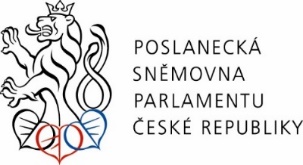 Výbor pro vědu, vzdělání, kulturu, mládež a tělovýchovua poslanec prof. Ing. Ivo Vondrák, CSc.si Vás dovolují pozvat nakulatý stůl„Udržitelnost financování a strategický rozvoj vysokých škol“dne 15. listopadu 2023 od 15:30 do 18:00 hodinsál Dagmar Burešové – místnost A 106, Sněmovní 4, Praha 1Anotace: Problematika financování vysokých škol je nepochybně stále aktuálním tématem. Cílem tohoto kulatého stolu není řešit pouze letošní rozpočet, ale především definovat strategii rozvoje vysokých škol a univerzit v kontextu současné legislativy a hledat cesty ke stabilnímu financování do budoucna. PROGRAM:Úvodní slovo: prof. Ing. Ivo Vondrák, CSc., člen Výboru pro vědu, vzdělání, kulturu, mládež a tělovýchovuBlok I. - Autonomie vysokých škol v ČR ve srovnání s vybranými zeměmi EUprof. Ing. Ivo Vondrák, CSc. Blok II. - Dlouhodobá strategie rozvoje a financování vysokého školství v ČRzástupce MŠMT Blok III. - DiskuzeShrnutí, diskuze, závěrečné slovo Přizvaní hosté: Česká konference rektorů, Rada vysokých škol, Ministerstvo školství, mládeže a tělovýchovy, Výbor pro vzdělávání, vědu, kulturu, lidská práva a petice Senátu Parlamentu ČR, Akademie věd ČR, Národní akreditační úřad pro vysoké školství a další zástupci z řad odborné veřejnosti a významných institucíZ kapacitních důvodů Vás žádáme o závazné potvrzení Vaší účasti do 10. 11. 2023 na e- mail:vvvkmt_seminar@psp.czIvo Vondrákčlen Výboru pro vědu, vzdělání, kulturu, mládež a tělovýchovu